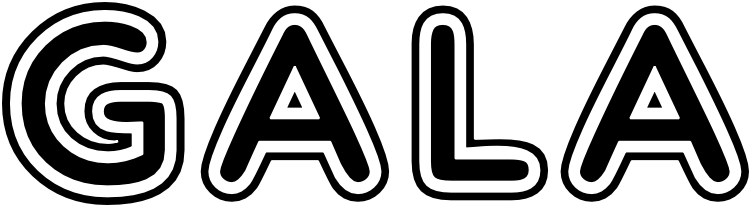 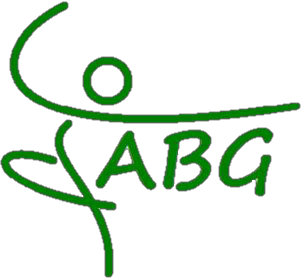 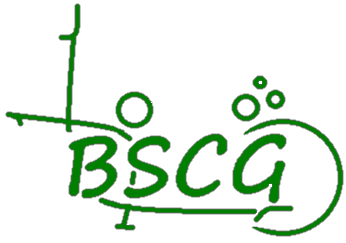 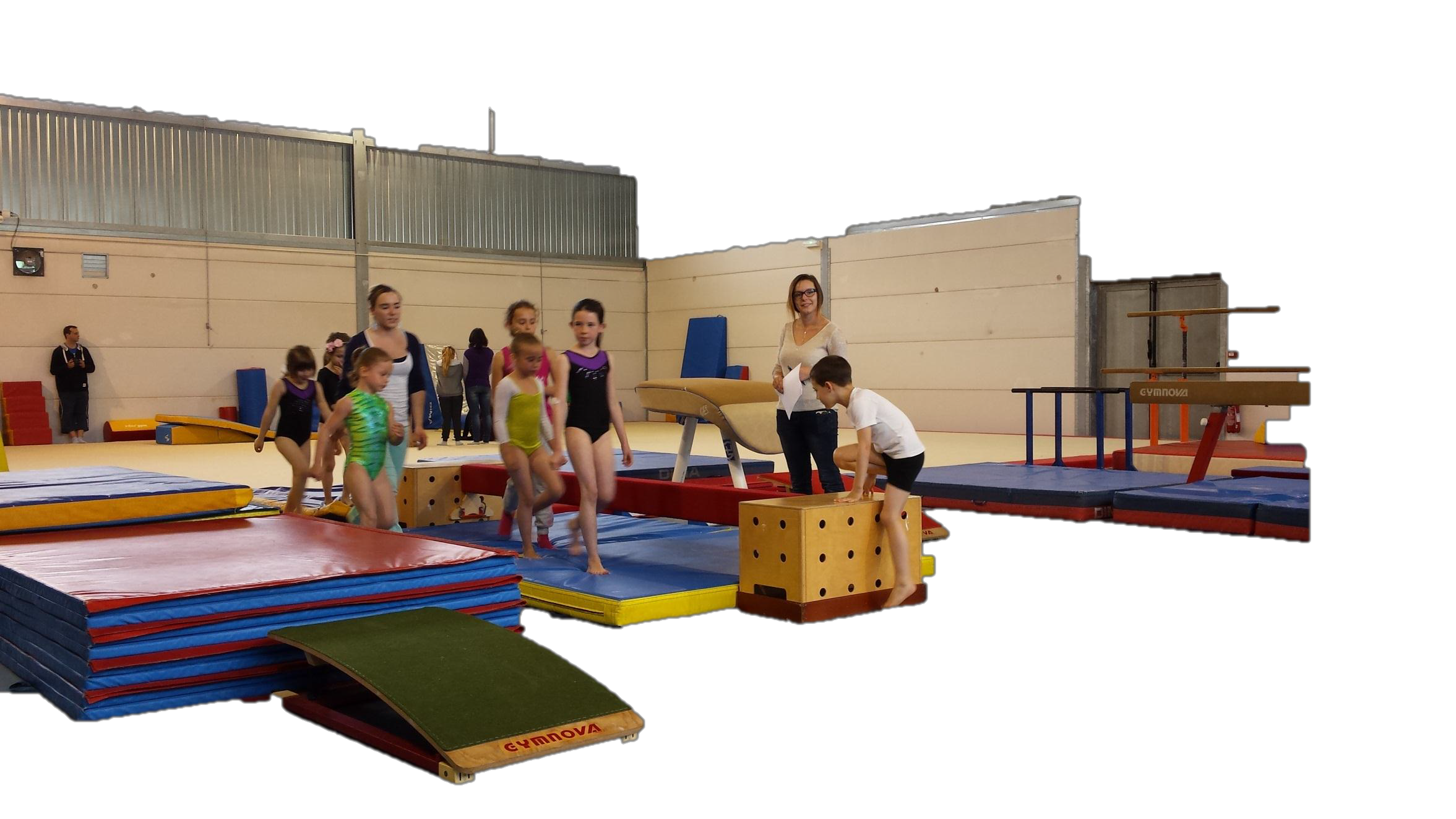 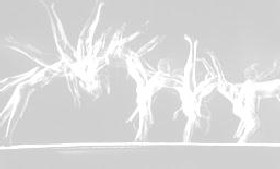 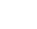 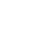 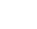 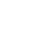 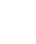 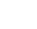 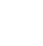 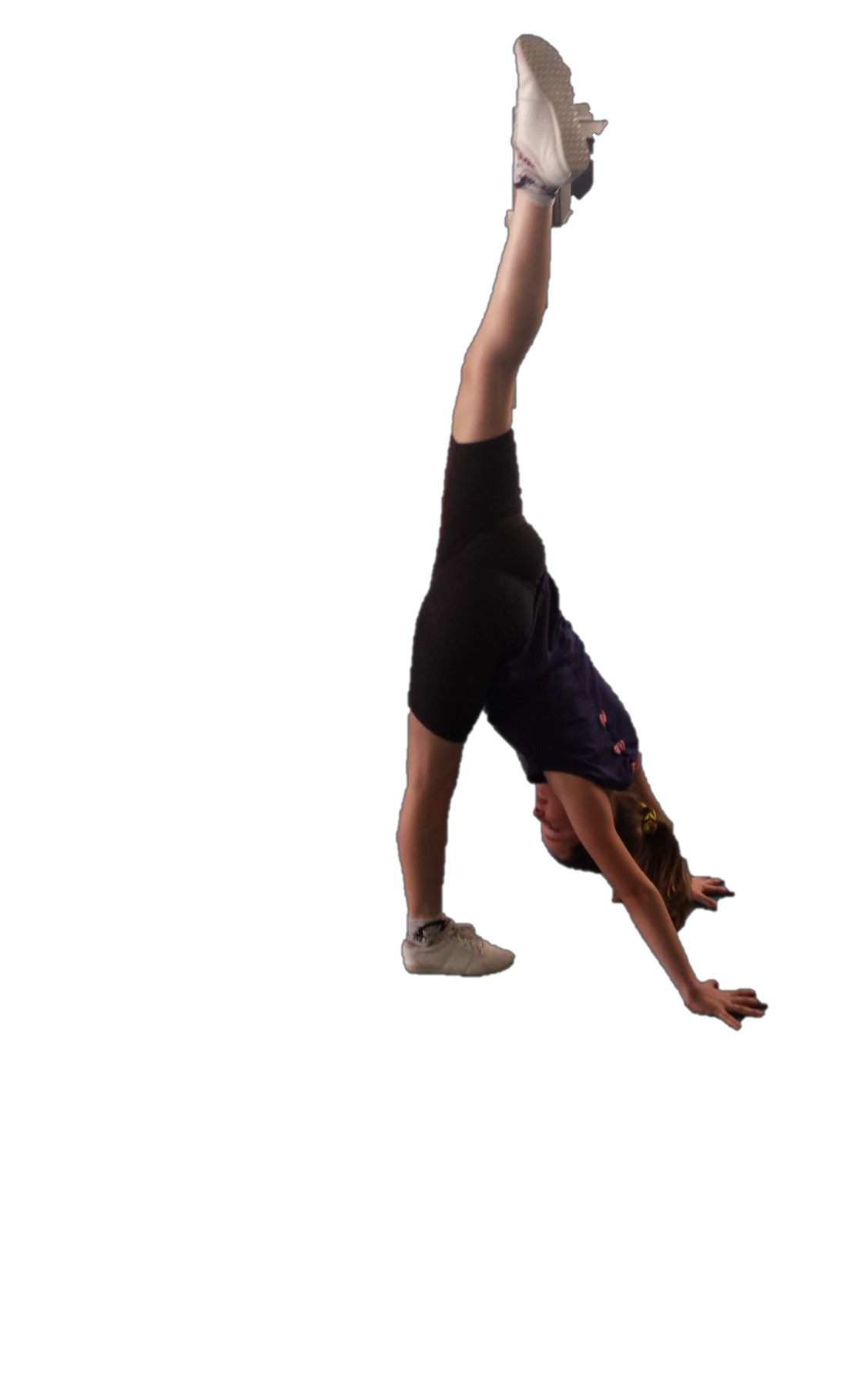 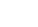 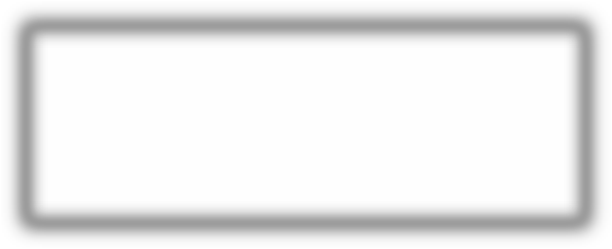 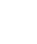 Entrée 7€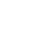 3,5€ pour les 10-12a 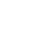 Gratuit pour les - 10a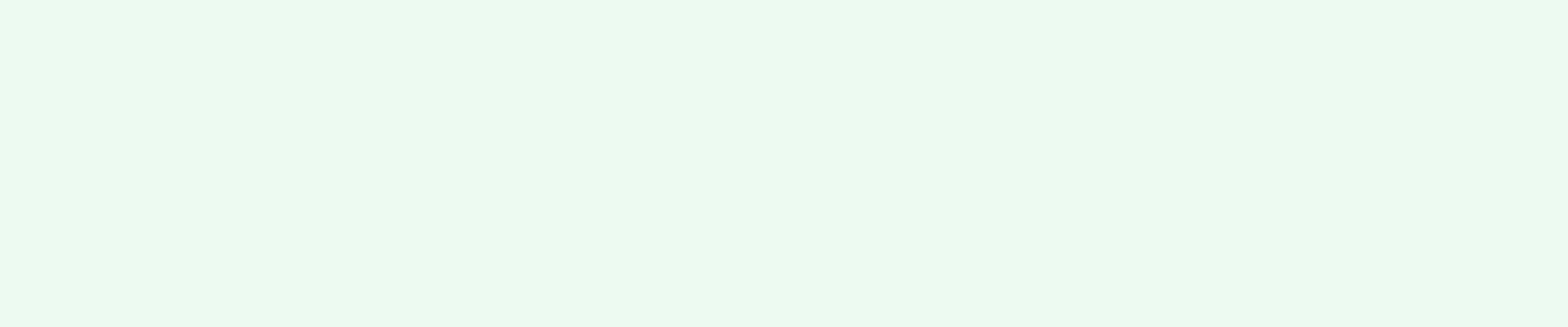 30 JUIN 201916h à la Salle Omnisports Rue Verrerie – BIGANOS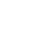 Buvette – 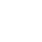 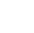 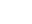 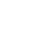 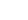 